О признании утратившим силу постановления aдминистрации городского поселения Приобье от 13.04.2017 № 168 «Об утверждении административного регламента взаимодействия органа муниципального жилищного контроля администрации городского поселения Приобье со Службой жилищного и строительного надзора ХМАО – Югрыпри осуществлении муниципального жилищного контроля»В целях приведения нормативно-правовой базы администрации городского поселения Приобье в соответствие с Федеральным законом от 31 июля 2020 года N 248-ФЗ «О государственном контроле (надзоре) и муниципальном контроле в Российской Федерации»:    	1. Признать утратившим силу постановление aдминистрации городского поселения Приобье от 13.04.2017 № 168 «Об утверждении административного регламента взаимодействия органа муниципального жилищного контроля администрации городского поселения Приобье со Службой жилищного и строительного надзора ХМАО – Югры  при осуществлении муниципального жилищного контроля».2. Настоящее постановление обнародовать путём его размещения на информационном стенде в здании администрации городского поселения Приобье, в помещении библиотеки МБУ «КИЦ «КреДо», а также разместить на официальном веб-сайте администрации муниципального образования городское поселение Приобье в информационно-телекоммуникационной сети «Интернет».3. Настоящее постановление вступает в силу со дня его обнародования.4. Контроль за исполнением настоящего постановления возложить на заместителя главы администрации по вопросам строительства, ЖКХ и обеспечения безопасности.       Глава городского поселения                                                                        Е.Ю. Ермаков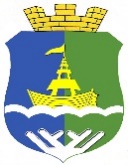 АДМИНИСТРАЦИЯ   ГОРОДСКОГО   ПОСЕЛЕНИЯ   ПРИОБЬЕОктябрьского муниципального районаХанты-Мансийского автономного округа - ЮгрыПОСТАНОВЛЕНИЕАДМИНИСТРАЦИЯ   ГОРОДСКОГО   ПОСЕЛЕНИЯ   ПРИОБЬЕОктябрьского муниципального районаХанты-Мансийского автономного округа - ЮгрыПОСТАНОВЛЕНИЕАДМИНИСТРАЦИЯ   ГОРОДСКОГО   ПОСЕЛЕНИЯ   ПРИОБЬЕОктябрьского муниципального районаХанты-Мансийского автономного округа - ЮгрыПОСТАНОВЛЕНИЕАДМИНИСТРАЦИЯ   ГОРОДСКОГО   ПОСЕЛЕНИЯ   ПРИОБЬЕОктябрьского муниципального районаХанты-Мансийского автономного округа - ЮгрыПОСТАНОВЛЕНИЕАДМИНИСТРАЦИЯ   ГОРОДСКОГО   ПОСЕЛЕНИЯ   ПРИОБЬЕОктябрьского муниципального районаХанты-Мансийского автономного округа - ЮгрыПОСТАНОВЛЕНИЕАДМИНИСТРАЦИЯ   ГОРОДСКОГО   ПОСЕЛЕНИЯ   ПРИОБЬЕОктябрьского муниципального районаХанты-Мансийского автономного округа - ЮгрыПОСТАНОВЛЕНИЕАДМИНИСТРАЦИЯ   ГОРОДСКОГО   ПОСЕЛЕНИЯ   ПРИОБЬЕОктябрьского муниципального районаХанты-Мансийского автономного округа - ЮгрыПОСТАНОВЛЕНИЕАДМИНИСТРАЦИЯ   ГОРОДСКОГО   ПОСЕЛЕНИЯ   ПРИОБЬЕОктябрьского муниципального районаХанты-Мансийского автономного округа - ЮгрыПОСТАНОВЛЕНИЕАДМИНИСТРАЦИЯ   ГОРОДСКОГО   ПОСЕЛЕНИЯ   ПРИОБЬЕОктябрьского муниципального районаХанты-Мансийского автономного округа - ЮгрыПОСТАНОВЛЕНИЕАДМИНИСТРАЦИЯ   ГОРОДСКОГО   ПОСЕЛЕНИЯ   ПРИОБЬЕОктябрьского муниципального районаХанты-Мансийского автономного округа - ЮгрыПОСТАНОВЛЕНИЕ«20»мая2022г.№250пгт. Приобьепгт. Приобьепгт. Приобьепгт. Приобьепгт. Приобьепгт. Приобьепгт. Приобьепгт. Приобьепгт. Приобьепгт. Приобье